Export Promotion Bureau, Bangladesh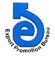 Export performance of Service Sector for the Month of July-September 2021 (FY-2021-22) (Provisional)                                                                                                                                                                                    (Value in  Mn. US$)  Export performance of Service Sector for the Month of September- 2021National Export Performance of Goods for July-September 2021-22 And Service Sector for July-September 2021-22            (Value in  Mn. US$) Data Source: Bangladesh BankProductsExport Performance forFY- 2020-21Export Target forFY 2021-22Strategic Target for July-Sep. 2021-22Export Performance forJuly-Sep. 2021-22% Change of export PerformanceOver S. TargetExport Performance for July-Sep. 2020-21% Change of export performance July-Sep. 2021-22  Over July-Sep. 2020-2112345678Total (A+B+C)6608.887500.001683.601893.9612.491458.1929.88A. Goods Procured in ports by carriers66.6960.0013.4729.62119.908.54246.84B. Goods sold under merchanting14.2920.004.490.47-89.538.21-94.28 C.  Services6,527.907,420.001,665.641,863.8711.901,441.4429.31Manufacturing Services on Physical inputs owned by others442.64510.00114.48116.531.7994.7522.992.Maintenance and repair services7.9310.002.241.63-27.230.8787.363.  Transportation852.861,091.04244.92351.1943.39194.4180.643.1 Sea Transport365.90372.4983.62171.67105.3067.36154.853.2 Air Transport480.35714.00160.28177.7510.90126.0341.043.3 Rail Transport1.140.700.160.32100.000.000.003.4 Road Transport3.733.850.861.0117.440.6068.33Others1.730.000.000.440.000.000.004. Travel218.69239.0553.6657.396.9538.7748.034.1 Business0.550.750.170.05-70.590.07-28.574.2 Personal (Education, Tourists etc)218.13238.3053.4957.347.2038.7048.17   4.2.2 Education-related  travel37.4348.3010.849.04-16.613.19183.39   4.2.3 Tourists86.9495.0021.3216.24-23.8318.11-10.33   Others93.7695.0021.3332.0650.3017.484.255. Construction Services742.97811.00182.05274.4650.7654.01408.17Insurance Services4.306.001.351.8738.521.5520.65Financial Services (other than insurance)114.86120.0026.9430.0511.5423.2029.53Charges for the use of intellectual Property3.043.000.670.45-32.840.71-36.62Telecommunication and Information Services 436.66471.84105.92131.5924.2494.4239.379.1Telecommunication Services132.24138.0030.9844.3543.1627.3262.34   9.1.1 Telecommunication and maintainance services49.8852.0011.6726.79129.569.29188.37  9.1.2 Export of  International Gateway (IGW) services82.3686.0019.3017.56-9.0218.03-2.61  9.1.3 Export of Bandwith services0.000.000.000.000.000.000.009.2. Computer Services (Software, Data Processing, Consultancy etc.) 303.76333.0074.7587.1516.5966.8330.41   9.2.1 & 9.2.2 Export of Computer Software51.0457.0012.7912.900.8615.14-14.80  9.2.3 Computer data processing and hosting services (IT enabled services)217.19235.0052.7564.7722.7945.2143.26  9.2.4 Computer consultancy services29.6735.007.857.991.784.8963.39  9.2.5 Installation, Maintainance and Repair of Computers and peripheral equipment services5.856.001.341.4911.191.6-6.889.3 Information Services0.670.840.190.09-52.630.27-66.67Other Business Services922.561,043.14234.16259.0810.64225.1415.0810.1 Research and development services14.1515.003.373.472.972.2256.3110.2 Professional and management services248.42290.0065.1063.36-2.6772.73-12.88 10.3 Technical, trade-related and other business services659.99738.14165.70192.2516.02150.1828.01Personal, Cultural and Recreational23.8128.506.409.3646.259.86-5.07Government goods and services2,757.593,086.43692.84630.27-9.03703.77-10.4412.1 Diplomatic Mission178.69220.0049.3954.7910.9370.28-22.04ProductsExport Performance forFY- 2020-21Export Target forFY 2021-22Strategic Target for July-Sep. 2021-22Export Performance forJuly-Sep. 2021-22% Change of export PerformanceOver S. TargetExport Performance for July-Sep. 2020-21% Change of export performance July-Sep. 2021-22  Over July-Sep. 2020-2112345678 12.2 Establishment expences of international missions. International organizations and others 1,014.431,248.00280.15274.99-1.84223.0823.2712.3 Office maintainance1,263.981,285.00288.46276.31-4.21286.25-3.4712.4 Miscellaneous Govt. services13.1013.433.012.44-18.942.58-5.4312.5 Others287.38320.0071.8321.75-69.72121.58-82.11S. Export Target forSeptember -2021Export performance forSeptember -2021% Change of export PerformanceOver Export TargetExport performance September -2020% Change of export performance September-2021 Over September-2020569.93763.2933.92579.6131.82ProductsExport Performance forFY   2020-21Export Target forFY 2021-22Strategic Target2021-22(July-Sep.)Export Performance 2021-22(July-Sep.)% Change of export PerformanceOver S. TargetExport Performance the Same Time of the Previous Year% Change of export performance Over the Same Time of the Previous Year12345678Export Performance of Goods38758.3143500.0010433.0011021.955.659896.8411.37Export Performance of Service Sector, Merchanting & Goods Procured in ports 6608.887500.001683.601893.9612.491458.1929.88National Export Performance of Goods and Service Sector45367.195100012116.612915.916.6011355.0313.75